Приложение 2к решению Ставропольской городской Думыот 09 декабря 2020 г. № 511ГРАФИЧЕСКОЕ ИЗОБРАЖЕНИЕсхемы одномандатных избирательных округов для проведения выборов депутатов Ставропольской городской Думы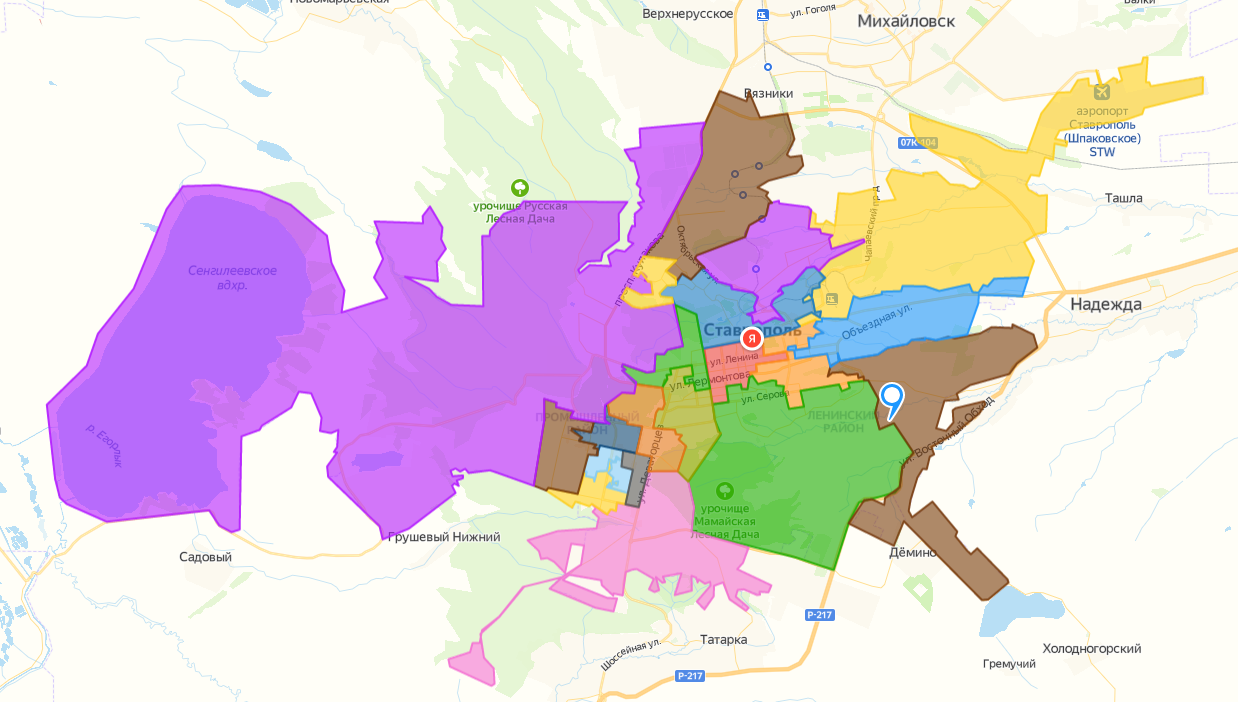 ПредседательСтавропольской городской Думы 													Г.С.Колягин